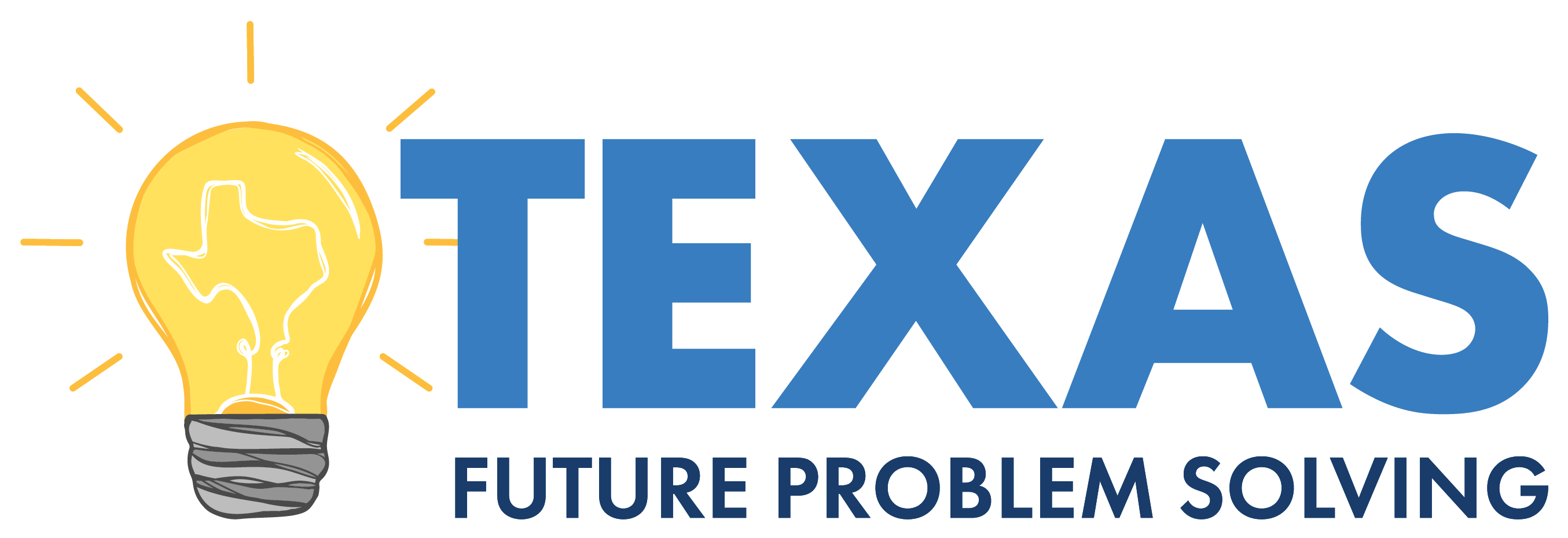 Virtual Summer TrainingJuly 18-21, 2022All sessions will be held live via Zoom.  Please make your selections, complete this registration form, and email the form to Lisa.quintana@txfpsp.org.  After which, you will be sent a QuickBooks Invoice that can either be paid online or via a check sent to:Texas Future Problem Solving Program Inc.9720 Coit Road, Suite 220, #182    Plano, TX 75025Registration deadline is July 8, 2022We are offering $25 off if you attend 2-full days of training! High School students attending any of the session will get a 50% discountWe will provide certificates valid for GT update training and professional development documentation.Name:							School/District:Email: 							 Date/ Time:Title:Description:Cost:# Reg:Total Cost:Mon, July 18, 20228:30am- 4pm (30 min lunch break)Beginning Coaches Training: Global IssuesLearn the 6 Step FPS process and coaching strategies for the Global Issues Competition$100Tues, July 19, 20228:30am- 4pm (30 min lunch break)Global Issues Evaluator TrainingLearn how to evaluate for the Global Issues competition. High School students wanting to evaluate for service hours are welcome to attend$100Wed, July 20, 20229:00am- 12:00pmScenario Writing and Scenario Performance TrainingSession will cover requirements for these competitions as well as tips from successful coaches $50Wed, July 20, 20221:00pm-2:30pmTopics: Throw Away SocietyPractice Problem #1 topic information and student activities; Includes access to Smore on topic$25Wed, July 20, 20222:30pm-4:00pmTopics: E-WastePractice Problem #2 topic information and class activities; Includes access to Smore on topic$25Thurs, July 21, 20229:00am- 12:00pmCommunity Problem Solving TrainingSession will discuss CmPS overview, problem solving strategies and submission requirements$50Thurs, July 21, 20221:00pm-2:30pmTopics: Digital RealitiesState Qualifying Problem topic information and activity ideas; Includes access to Smore on topic$25Thurs, July 21, 20222:30pm-4:00pmTopics: Robotic WorkforceState Bowl Topic information and classroom strategies; Includes access to Smore on topic$25Sat, Sep 10, 202210:00am-12:00pmBeginning Global Issues: Steps 1-3 ReviewLearn the Steps 1-3 of FPS Global Issues process$30Sat, October 1, 202210:00am-12:00pmBeginning Global Issues: Steps 4-6 ReviewLearn the Steps 4-6 of FPS Global Issues process$30Discount (if applicable):Discount (if applicable):Discount (if applicable):Grand Total:Grand Total: